Праздник «Прощай, Азбука!»Вдоль картинок мы шагали,По ступенькам – строчкам шли.Буквы все мы изучили,Азбуку прочли!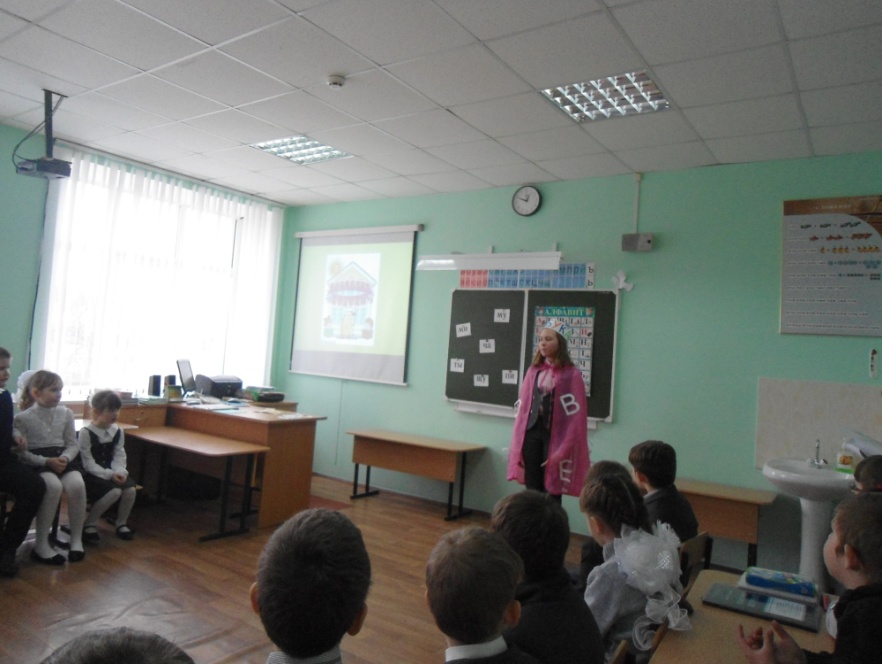 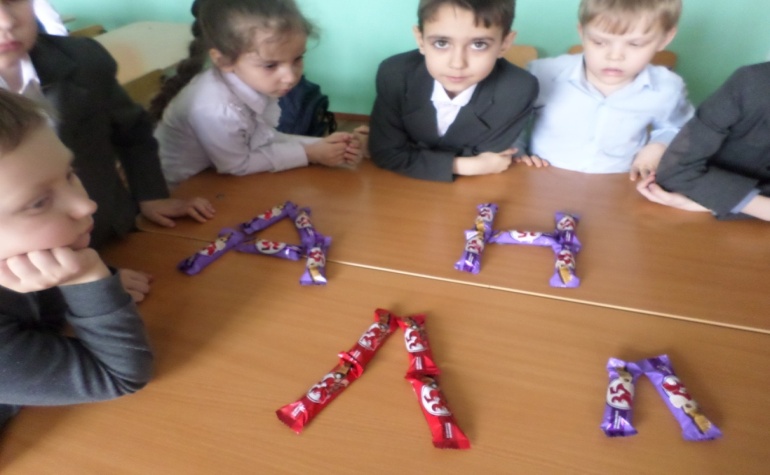 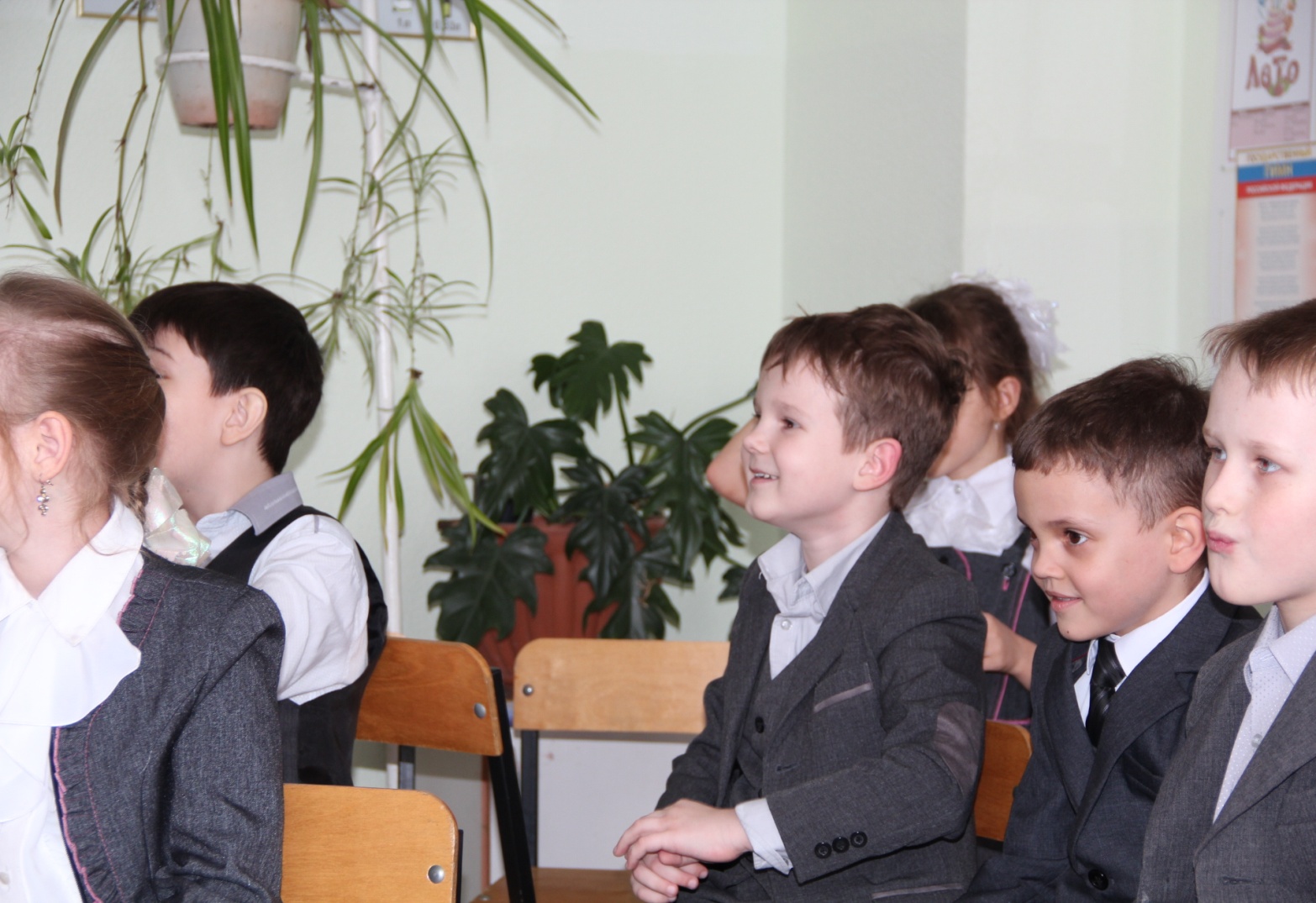 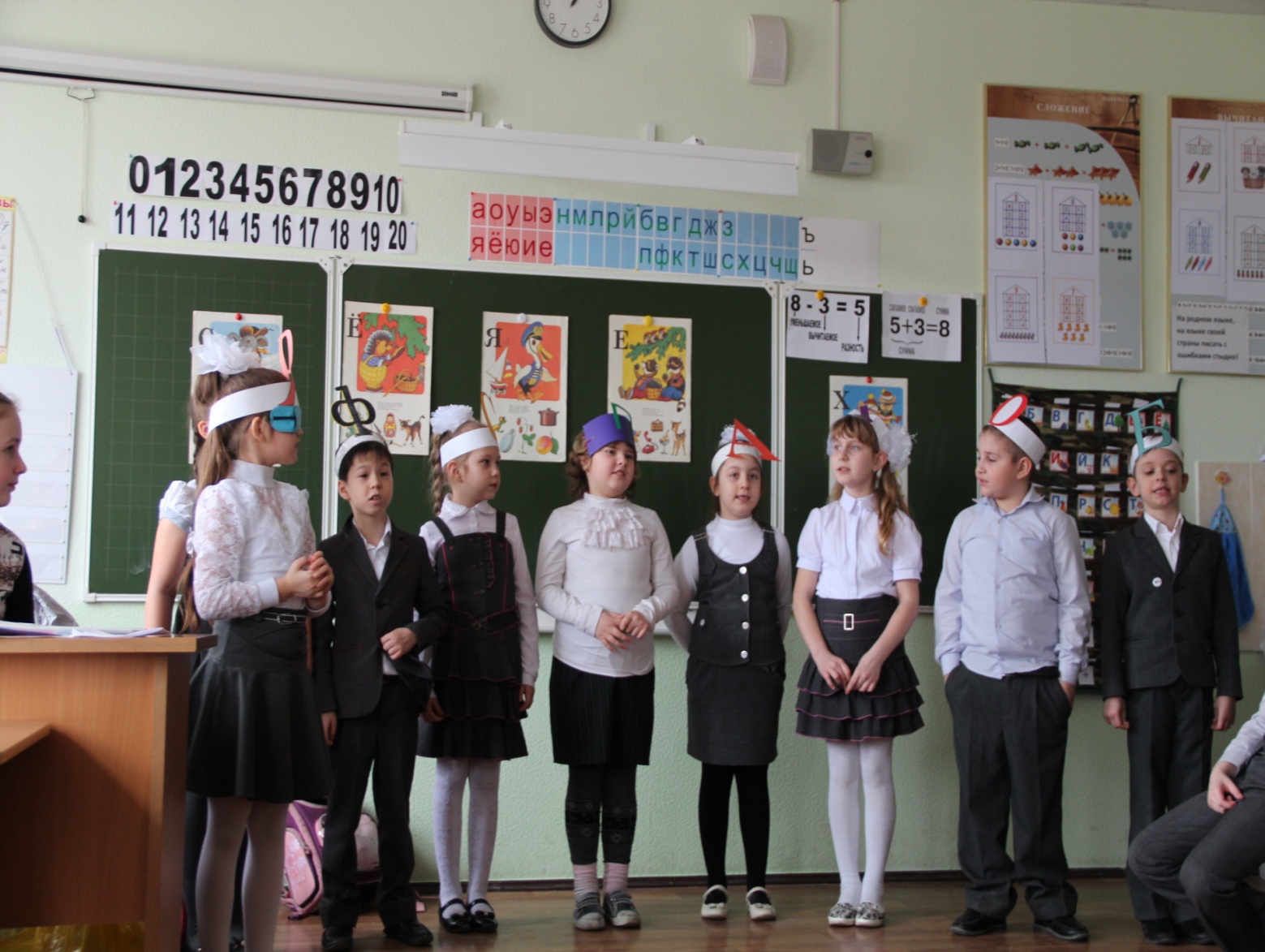 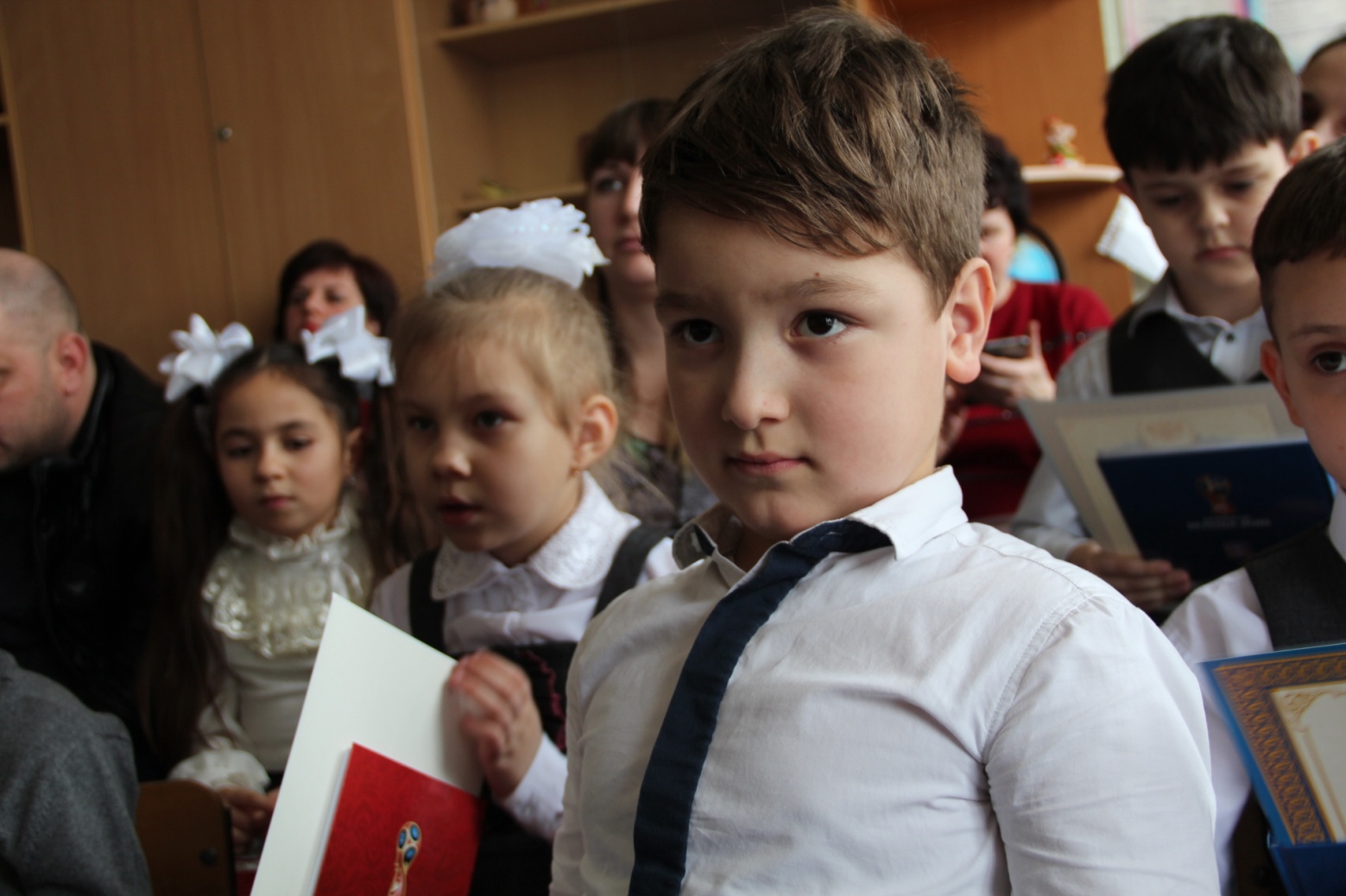 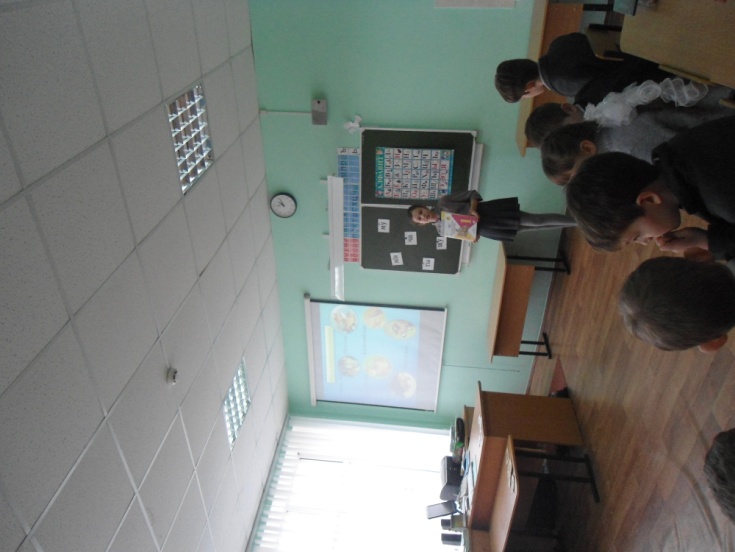 В завершении праздника родители, учителя поздравили первоклассников с этим событием и пожелали дальнейших  успехов в учебе. Завершился праздник подарками, чаепитием. В нашей школе стало доброй традицией ежегодно проводить у первоклассников праздник «Прощай, Азбука!» Очень весело и интересно 16 марта у ребят прошел этот праздник и получился на славу. Праздничное представление проходило с участием Азбуки, Литературного чтения, Буратино и Незнайки.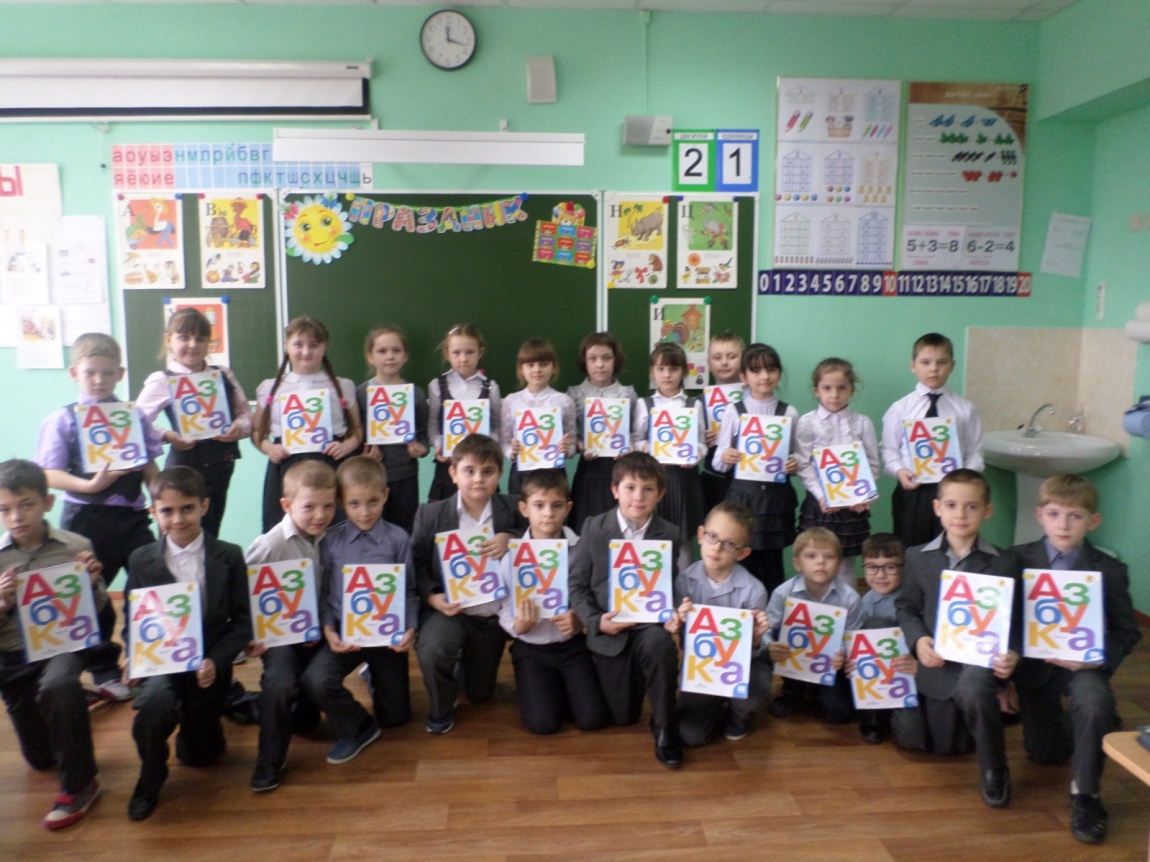 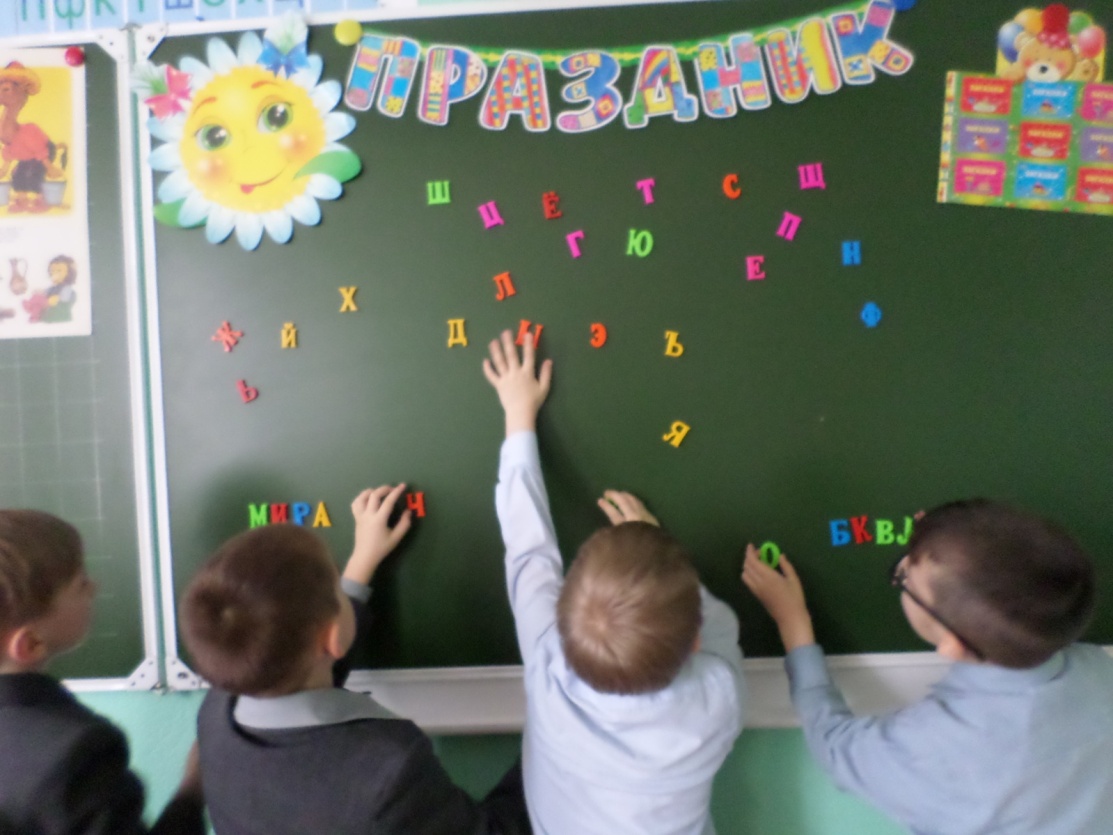 Было очень весело и интересно. На празднике первоклассники  не только читали стихи, пели песни и частушки, но и показывали свои знания, которые они получили на уроках обучения грамоте и письма. А сказочные персонажи, в свою очередь, подготовили для детей игры, загадки и викторины. Родители активно поддерживали юных артистов.